Supplemental Digital ContentPrognostic Implications of Blood Lactate Concentrations After Cardiac Arrest: A Retrospective StudyAntonio Maria Dell’Anna, Claudio Sandroni, Irene Lamanna, Ilaria Belloni, Katia Donadello, Jacques Creteur, Jean-Louis Vincent, Fabio Silvio TacconeFigure S1. Flow-chart of the study. ABG=arterial blood gas analysis; CPC=cerebral performance category.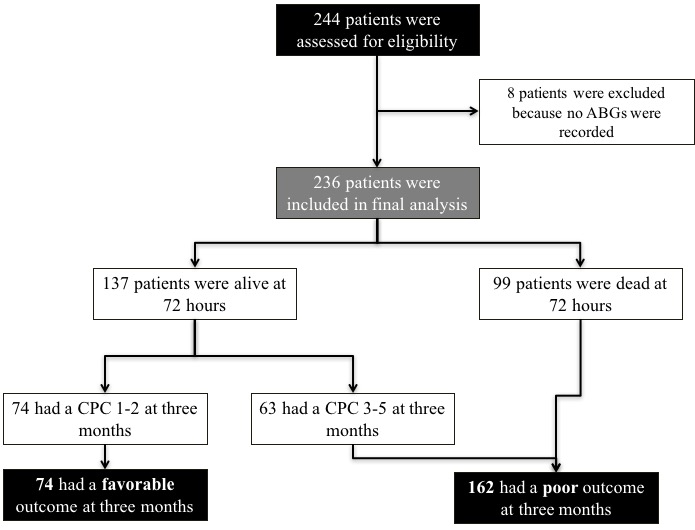 Figure S2. Time course of blood lactate concentrations from admission to 48 hours after arrest, according to the occurrence of favourable (CPC 1-2) or poor (CPC 3-5) neurological outcome at 3 months. Data are shown as median [25th – 75th interquartiles].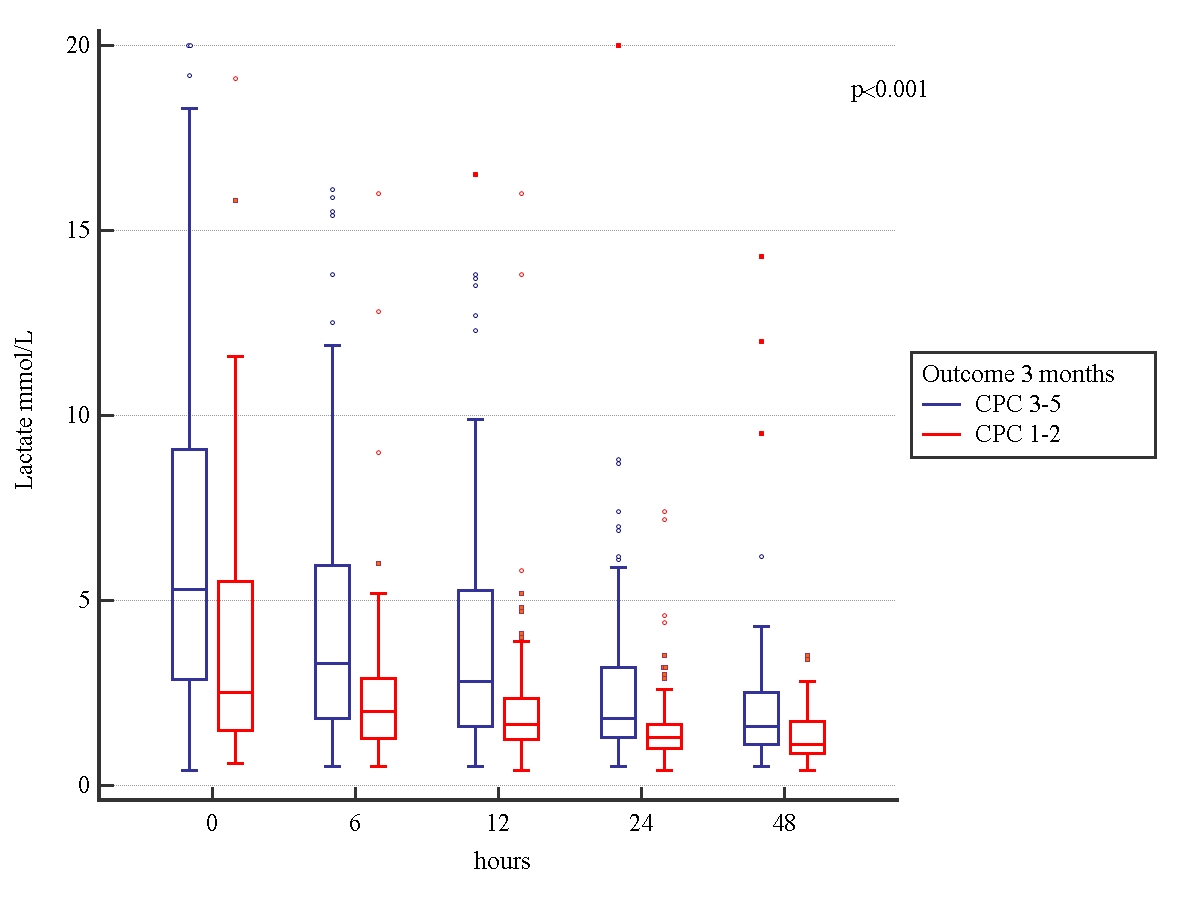 Figure S3. Receiving operating characteristics (ROC) curves for the ability of different variables (heart rate [HR], mean arterial pressure [MAP], admission blood lactate concentration and admission cardiovascular SOFA [cSOFA]) to predict unfavourable neurological outcome at three months. The different areas under the curve are: 0.508 (95%CI 0.441-0.576), 0.631 (95%CI 0.564-0.695), 0.689 (95%CI 0.624-0.748) and 0.613 (95% CI 0.546-0.676), respectively. 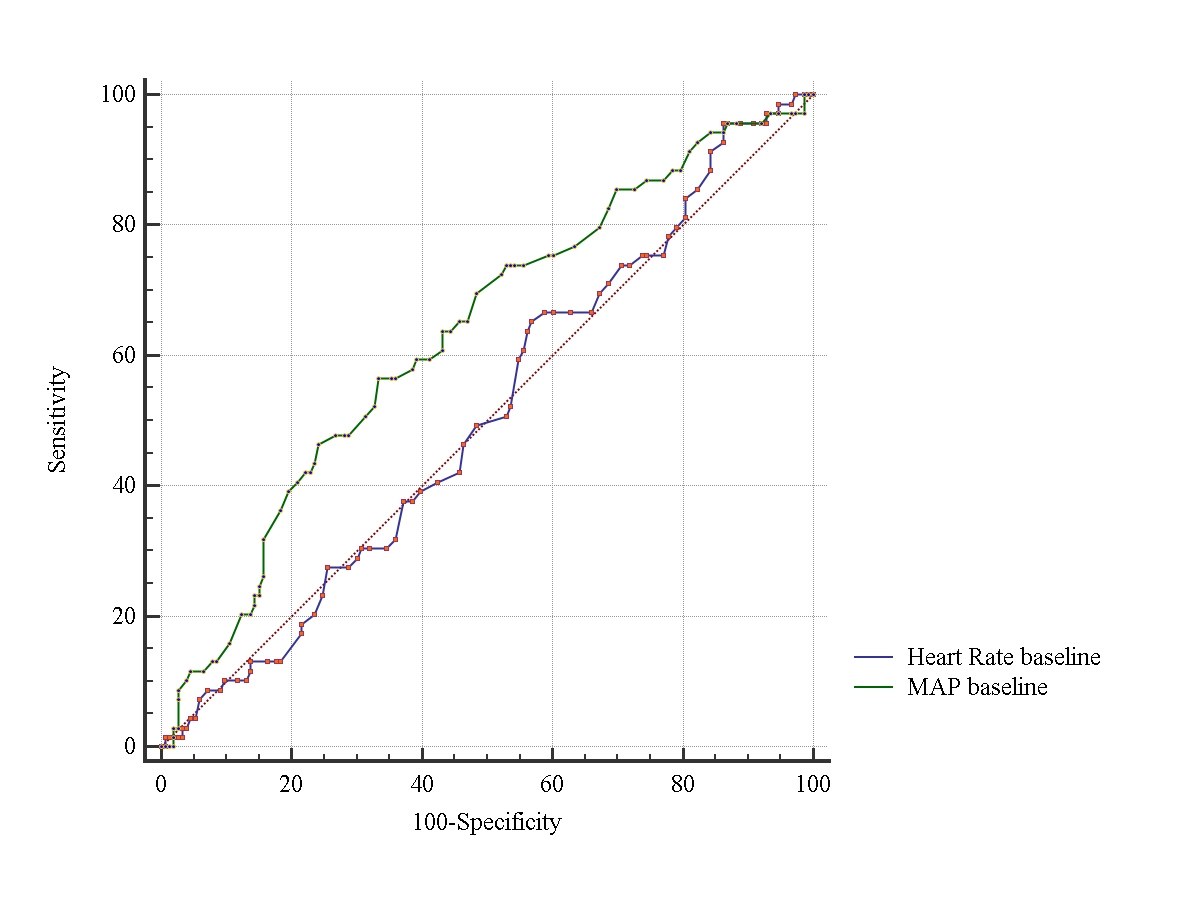 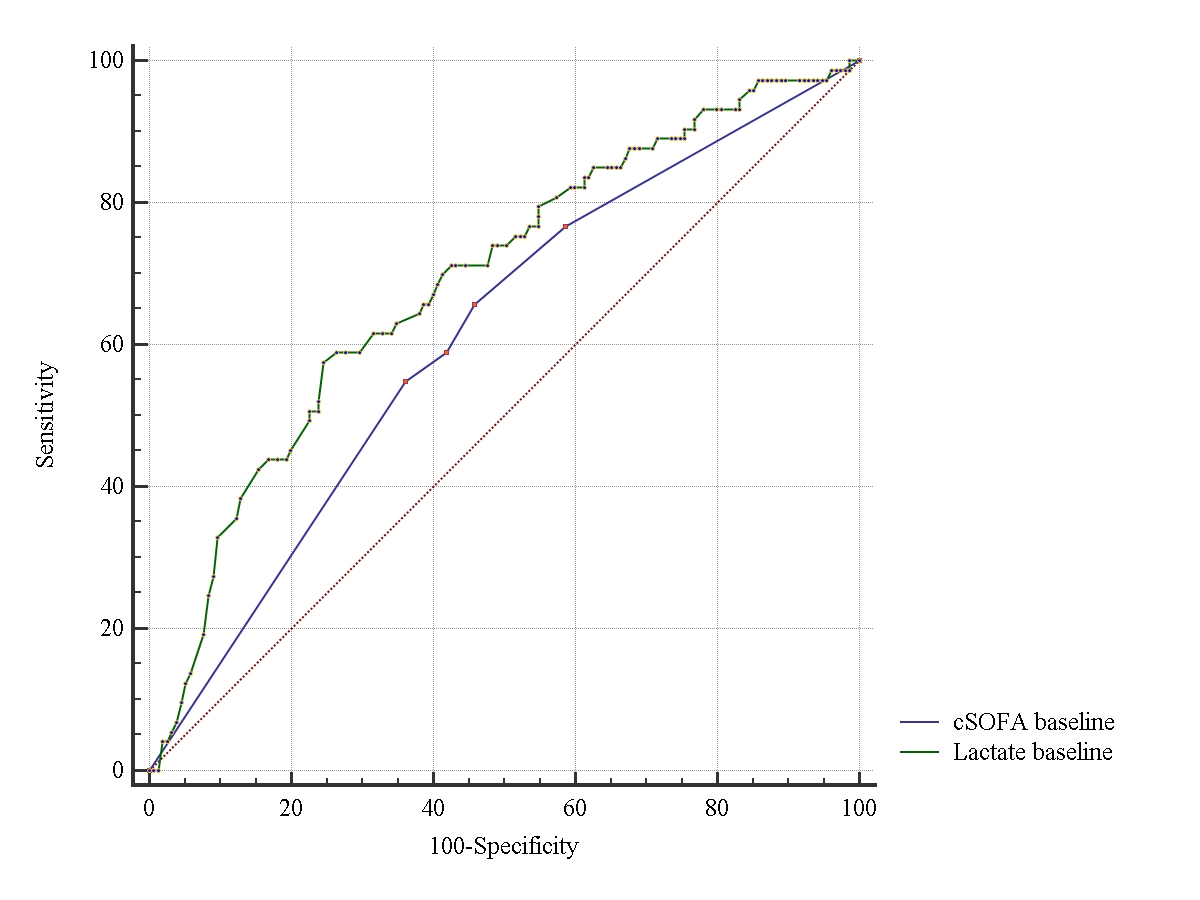 Table S1. Arterial blood gas (ABG) results according to the location of the cardiac arrest and neurological outcome CPC=Cerebral Performance Category; CPC 1-2=favourable outcome and CPC 3-5=poor outcome; ABG=arterial blood gas analysis; aDLC=absolute decrease in lactate concentration over time expressed as mEq/L*h; rDLC=relative decrease in lactate concentration over time expressed as %; AUC0-48=area under the curve of lactate concentrations for the first 48 hours since admissionTable S2. Arterial blood gas (ABG) results according to the initial rhythm.ABG=arterial blood gas analysis; aDLC=absolute decrease in lactate concentration over time expressed as mEq/L*h; rDLC=relative decrease in lactate concentration over time expressed as %; AUC0-48= area under the curve of lactate concentrations for the first 48 hours since admissionTable S3. Arterial blood gas (ABG) results according to the presence of shock on admission.ABG=arterial blood gas analysis; aDLC=absolute decrease in lactate concentration over time expressed as mEq/L*h; rDLC=relative decrease in lactate concentration over time expressed as %; AUC0-48= area under the curve of lactate concentrations for the first 48 hours since admissiFigure S4. Panel A: Correlation between decrease in lactate concentrations at 6 hours and blood lactate concentration on admission (r=0.67; p<0.001). Panel B: Correlation between decrease in lactate concentrations at 24 hours and blood lactate concentration on admission (r=0.88; p<0.001).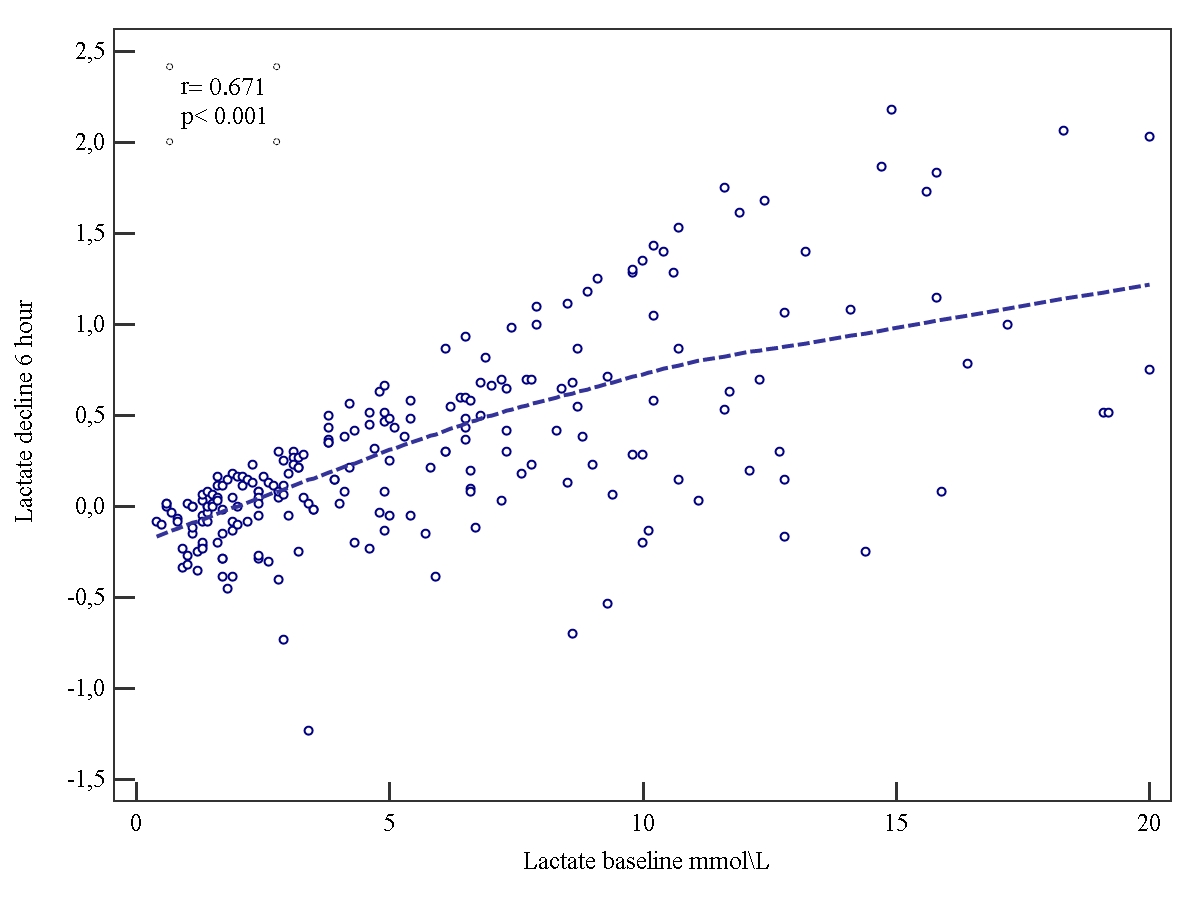 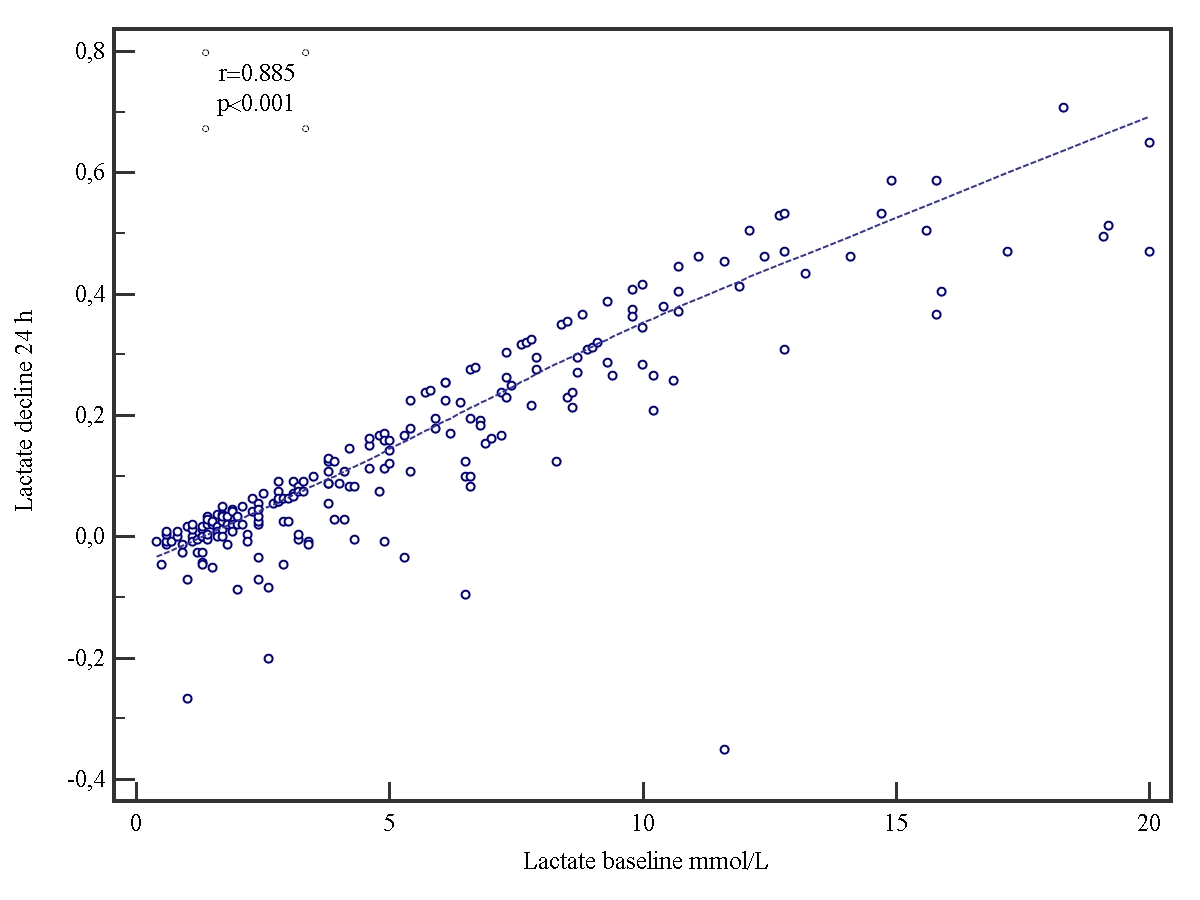 ParameterOHCA(137)OHCA(137)IHCA(99)IHCA(99)CPC 1-2 (43)CPC 3-5 (94)P valueCPC 1-2 (31)CPC 3-5 (68)p valueABGLactate admission (mEq/L)2.9 [1.6-6.6]4.7 [2.9-78.2]0.091.9 [1.3-3.3]5.6 [2.7-11.4]<0.001Lactate 6h (mEq/L)2.3 [1.5-3.2]2.9 [1.9-4.9]0.081.8 [1.1-2.5]3.1 [2.0-5.9]0.001Lactate 12h (mEq/L)1.8 [1.3-2.8]2.5 [1.6-4.4]0.051.5 [1.2-2.3]2.6 [1.5-3.9]0.014Lactate 24h (mEq/L)1.3 [1-2.1]1.8 [1.3-3.3]0.0151.3 [0.9-1.6]1.9 [1.3-3.3]0.011Lactate 48h (mEq/L)1.2 [0.9-1.9]1.5 [1.0-2.1]0.0641.1 [0.8-1.7]1.8 [1.3-2.8]0.001aDLC 0-6 (mEq/L*h)0.08 [-0.06 to 0.6]0.13 [-0.07 to 0.61]0.8770.09 [0-0.2]0.4 [0.1-0.7]0.045aDLC 0-12 (mEq/L*h)0.1 [0-0.3]0.1 [0-0.3]0.4820 [0-0.1]0.3 [0.1-0.5]<0.001aDLC 0-24 (mEq/L*h)0.07 [0.01-0.21]0.06 [0-0.2]0.5320.03 [0-0.08]0.16 [0.03-0.35]0.006rDLC0-6 (%)23 [-27 to 58]32 [-22 to 57]0.84621 [0-50]39 [1-63]0.477rDLC0-12 (%)32 [-16 to 72]39 [2-61]0.68828 [-5 to 41]53 [22-73]0.003rDLC0-24 (%)54 [24-70]53 [0-78]0.34938 [19-63]59 [47-79]0.043AUC0-48, mEq/L*h4.0±2.34.9±4.60.1172.8±0.54.9±0.60.031Peak lactate, mEq/L5.4±3.56.8±4.10.063.9±3.68.8±5.9<0.001pH admission7.25 [7.16-7.35]7.25 [7.14-7.34]0.6067.33 [7.21-7.41]7.28 [7.20-7.42]0.404PaO2 admission (mmHg)141 [72-191]127 [83-261]0.262143 [86-260]105 [70-259]0.220PaCO2 admission (mmHg)45.41242.916.60.43440.51241.013.80.876ParameterVF/VT(100)Non-VF/VT(136)p valueABGLactate admission (mEq/L)3.2 [2.3-6.9]4.7 [2.4-8.2]0.067Lactate 6h (mEq/L)2.9 [2.4-4.2]2.9 [2.6-5.3]0.611Lactate 12h (mEq/L)2.1 [1.6-3.3]2.4 [1.8-4.0]0.226Lactate 24h (mEq/L)1.4 [1.1-2.3]1.6 [1.1-3.0]0.285Lactate 48h (mEq/L)1.3 [1.0-1.9]1.5 [1.1-2.2]0.121aDLC 0-6 (mEq/L*h)0.14 [-0.09 to 0.43]0.26 [0-0.69]0.088aDLC 0-12 (mEq/L*h)0.11 [0-0.3]0.22 [0-0.4]0.051aDLC 0-24 (mEq/L*h)0.05 [0.01-0.18]0.09 [0.02-0.2]0.160rDLC0-6 (%)26 [-37 to 59]32 [0-57]0.210rDLC0-12 (%)30 [-11 to 55]44 [11-67]0.141rDLC0-24 (%)48 [10-71]55 [24-75]0.486AUC-48, mEq/L*h4.84.64.43.40.543Peak Lactate, mEq/L6.94.56.8 4.80.732pH admission7.25 [7.11-7.33]7.22 [7.11-7.32]0.345PaO2 admission (mmHg)143 [82-242]131 [84-241]0.588PaCO2 admission (mmHg)441646180.673ParameterShock(112)No shock (124)p valueABGLactate admission (mEq/L)7.8 [3.3-10.5]2.9 [1.7-4.9]<0.001Lactate 6h (mEq/L)4.8 [2.6-6.9]2.1 [1.5-3.1]<0.001Lactate 12h (mEq/L)3.6 [1.9-4.9]1.8 [1.3-2.6]<0.001Lactate 24h (mEq/L)1.8 [1.2-3.2]1.4 [1.0-2.3]0.007Lactate 48h (mEq/L)1.6 [1.1-2.5]1.2 [0.9-1.8]0.004aDLC 0-6 (mEq/L*h)0.32 [0.11-0.64]0.08 [-.08 to 0.46]0.001aDLC 0-12 (mEq/L*h)0.21 [0.0-0.44]0.1 [0 - 0.2]0.001aDLC 0-24 (mEq/L*h)0.16 [0.03-0.29]0.05 [0-0.12]<0.001rDLC0-6 (%)32 [6-50]21 [-30 to 55]0.051rDLC0-12 (%)41 [14 - 62]33 [-6 to 61]0.035rDLC0-24 (%)59 [36-78]45 [0-68]0.002AUC0-48, mEq/L*h5.44.34.13.90.020Peak Lactate, mEq/L9.25.65.13.5<0.001pH admission7.22 [7.11-7.34]7.28 [7.2-7.36]0.097PaO2 admission (mmHg)135 [80-281]120 [80.3-199.3]0.219PaCO2 admission (mmHg)421743.714.80.182